 Autor: Andrea Tláskalová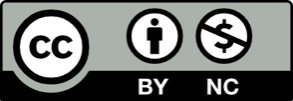 Toto dílo je licencováno pod licencí Creative Commons [CC BY-NC 4.0]. Licenční podmínky navštivte na adrese [https://creativecommons.org/choose/?lang=cs].  Video: Podzim v lužním lesePodzim v lužním lese – jelení říjeVyzkoušej si mysliveckou mluvu a spoj pojmenování s částí těla jelena na obrázku.                              koruna               očník              slecho               světlo se slzníkem                svírák s lízákem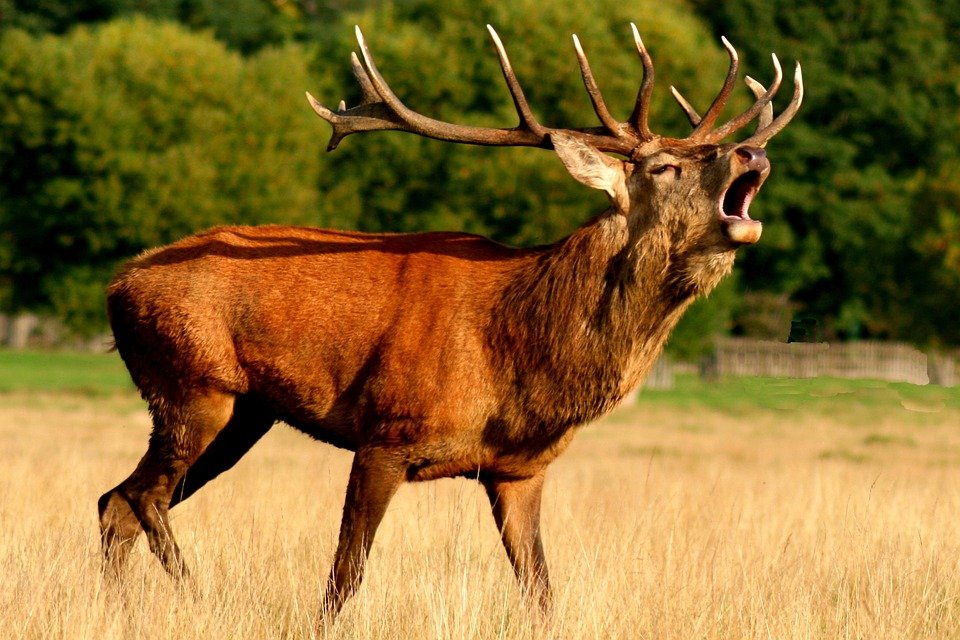                               obřitek             kelka              zadní běh               střapec               hříva               přední běh                           Nápověda: koruna – výrustky na vrchní části parohuočník – výrustek na spodní části parohuslecho – ucho světlo se slzníkem – oko  svírák s lízákem – ústní dutina s jazykemobřitek – světlá srst na zadní části těla u ocasukelka – ocaszadní běh – zadní nohapřední běh – přední nohahříva – delší srst na krku                                                                          